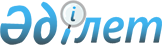 Вопросы Комитета фармации, фармацевтической и медицинской промышленности Министерства здравоохранения Республики Казахстан
					
			Утративший силу
			
			
		
					Постановление Правительства Республики Казахстан от 10 января 2002 года N 22. Утратило силу - постановлением Правительства РК от 29 ноября 2004 г. N 1124 (P041124)



      В соответствии с постановлением Правительства Республики Казахстан от 16 ноября 2001 года N 1465 
 P011465_ 
 "Вопросы Министерства здравоохранения Республики Казахстан" Правительство Республики Казахстан постановляет: 



      1. Утвердить прилагаемое Положение о Комитете фармации, фармацевтической и медицинской промышленности Министерства здравоохранения Республики Казахстан (далее - Комитет). 



      2. Создать государственные учреждения - территориальные органы Комитета согласно приложению. 



      3. Министерству здравоохранения Республики Казахстан принять необходимые меры, вытекающие из настоящего постановления. 



      4. Настоящее постановление вступает в силу с 1 января 2002 года. 


     Премьер-Министр




     Республики Казахстан 



                                        Утверждено



                                        постановлением Правительства 



                                        Республики Казахстан 



                                        от 10 января 2002 года N 22




                            


Положение 






         о Комитете фармации, фармацевтической и медицинской 






              промышленности Министерства здравоохранения 






                       Республики Казахстан 







                       1. Общие положения 






      1. Комитет фармации, фармацевтической и медицинской промышленности Министерства здравоохранения Республики Казахстан (далее - Комитет) является ведомством Министерства здравоохранения Республики Казахстан, осуществляющим в пределах компетенции Министерства здравоохранения Республики Казахстан специальные исполнительные, контрольные и надзорные функции, а также руководство в сфере обращения лекарственных средств и изделий медицинской промышленности. 



      Комитет имеет территориальные органы. 



      2. Комитет осуществляет свою деятельность в соответствии с 
 K951000_ 
 Конституцией и законами Республики Казахстан, актами Президента и Правительства Республики Казахстан, иными нормативными правовыми актами, а также настоящим Положением. 



      3. Комитет является юридическим лицом в организационно-правовой форме государственного учреждения, имеет печати и штампы со своим наименованием на государственном языке, бланки установленного образца. 



      Комитет вступает в гражданско-правовые отношения от своего имени. 



      Комитет имеет право выступать стороной в гражданско-правовых отношениях от имени государства, если он уполномочен на это в соответствии с законодательством. 



      4. Комитет по вопросам своей компетенции в установленном законодательством порядке принимает решения, оформляемые приказами Председателя Комитета, которые имеют обязательную силу на территории Республики Казахстан. 



      5. Лимит штатной численности Комитета и его территориальных органов утверждается Правительством Республики Казахстан. 



      6. Юридический адрес Комитета: 473000, город Астана, улица Московская, 66. 



      7. Полное наименование Комитета - государственное учреждение "Комитет фармации, фармацевтической и медицинской промышленности Министерства здравоохранения Республики Казахстан". 



      8. Настоящее Положение является учредительным документом Комитета. 



      9. Финансирование деятельности Комитета осуществляется только за счет средств республиканского бюджета. 



      Комитету запрещается вступать в договорные отношения с субъектами предпринимательства на предмет выполнения обязанностей, являющихся его функциями. 



      Если Комитету законодательными актами предоставлено право осуществлять приносящую доходы деятельность, то доходы, полученные от такой деятельности, направляются в доход республиканского бюджета. 




              


2. Основные задачи, функции и права Комитета 






      10. Основными задачами Комитета являются: 



      1) участие в разработке и реализации государственной политики в сфере обращения лекарственных средств, функционирования фармацевтической и медицинской промышленности; 



      2) организация обеспечения населения и лечебно-профилактических организаций безопасными, эффективными и качественными лекарственными средствами; 



      3) определение мер по развитию фармацевтической и медицинской промышленности; 



      4) осуществление в пределах своей компетенции международного сотрудничества в сфере обращения лекарственных средств. 



      11. Комитет в установленном законодательством порядке осуществляет следующие функции: 



      1) участие в разработке и реализации единой государственной политики в области охраны здоровья населения; 



      2) организация работы по улучшению лекарственного обеспечения населения и медицинских организаций; 



      3) разработка концепций, стратегий развития фармацевтической и медицинской промышленности, государственных и иных программ, планов развития, а также участие в разработке нормативных правовых актов в сфере обращения лекарственных средств, фармацевтической и медицинской промышленности, в пределах своей компетенции осуществление мер по их реализации и контроль за их исполнением; 



      4) организация мониторинга в сфере обращения лекарственных средств; 



      5) участие в определении перечня основных (жизненно важных) лекарственных средств; 



      6) определение необходимого минимума лечебных препаратов, обязательного для наличия в аптечных организациях, осуществляющих их розничную продажу; 



      7) проведение с уполномоченным государственным органом Республики Казахстан, осуществляющим контроль над оборотом наркотических средств, психотропных веществ и прекурсоров, контроля за соблюдением правил оборота указанных средств; 



      8) проведение с уполномоченным государственным органом Республики Казахстан, осуществляющим контроль над оборотом алкогольной продукции, контроля за оборотом лекарственных средств, содержащих спирт этиловый; 



      9) осуществление контроля за проведением технических испытаний новых изделий и техники медицинского назначения, выпускаемых организациями на территории Республики Казахстан;



      10) контроль за безопасностью, эффективностью и качеством лекарственных средств;



      11) осуществление государственного контроля над качеством выпускаемой фармацевтической и медицинской продукции;



      12) внедрение международных стандартов аптечной, производственной и других практик в сфере обращения лекарственных средств;



      13) осуществление мер по обеспечению безопасности, эффективности и качества отечественных и импортируемых лекарственных средств;



      14) контроль за фармацевтической деятельностью юридических и физических лиц;



      15) организация и проведение работ по государственной регистрации и перерегистрации отечественных и импортируемых лекарственных средств;



      16) ведение Государственного реестра лекарственных средств;



      17) организация мониторинга фармакологического действия лекарственных средств;



      18) координация работ по доклиническим, клиническим и лабораторным испытаниям лекарственных средств;



      19) участие в разработке нормативных документов (проекты фармакопейных статей (ФС), временных фармакопейных статей (ВФС), фармакопейных статей производителя (ФСП) на лекарственные средства, согласование технологических регламентов производства на лекарственные средства;



      20) утверждение в пределах своей компетенции инструкции, методических указаний по контролю качества лекарственных средств;



      21) подготовка и представление на утверждение Министерства здравоохранения Республики Казахстан Государственной фармакопеи Республики Казахстан;



      22) осуществление регистрации и выдача разрешений на применение в медицинской практике лекарственных средств, выдача разрешений на рекламу лекарственных средств; 



      23) организация мониторинга и социологических исследований по вопросам обеспечения, ценообразования, ассортимента и объема продукции на рынке, качества, рациональности назначения и использования лекарственных средств; 



      24) организация семинаров для специалистов, работающих в аптечных, фармацевтических и медицинских организациях по вопросам обеспечения доступности, безопасности, эффективности и качества лекарственных средств; 



      25) осуществление иных функций, возложенных на него законодательством. 



      12. В целях реализации основных задач и осуществления своих функций Комитет в пределах своей компетенции имеет право в установленном законодательством порядке: 



      1) разрабатывать нормативные правовые акты по вопросам, отнесенным к компетенции Комитета; 



      2) вносить предложения по налогообложению и ценообразованию на лекарственные средства и медицинскую технику; 



      3) запрашивать и получать необходимую информацию в пределах своей компетенции от государственных органов, иных организаций и должностных лиц; 



      4) осуществлять государственный контроль за фармацевтической деятельностью, безопасностью и качеством лекарственных средств;



      5) проводить экспертизу эффективности, безопасности и качества лекарственных средств и медицинской техники;



      6) представлять к награждению за особые заслуги в деле охраны здоровья граждан медицинских работников почетной грамотой Министерства здравоохранения Республики Казахстан;



      7) проводить совещания, семинары, конференции и международные симпозиумы по вопросам, входящим в компетенцию Комитета;



      8) создавать при Комитете консультативно-совещательные органы;



      9) осуществлять иные права в соответствии с законодательством Республики Казахстан. 


                        


3. Имущество Комитета 




      13. Комитет имеет на праве оперативного управления обособленное имущество.



      14. Имущество, закрепленное за Комитетом, относится к республиканской собственности.



      15. Комитет не вправе самостоятельно отчуждать или иным способом распоряжаться закрепленным за ним имуществом.



      В случае представления Комитету права распоряжения имуществом, он распоряжается имуществом в пределах, установленных законодательством. 


                  


4. Организация деятельности Комитета 




 



      16. Комитет возглавляет Председатель, назначаемый на должность и освобождаемый от должности Правительством Республики Казахстан по представлению Министра здравоохранения Республики Казахстан. 



      Председатель Комитета имеет заместителя. Заместитель Председателя Комитета назначается на должность и освобождается от должности Министром здравоохранения Республики Казахстан по представлению Председателя Комитета. 



      17. Председатель Комитета организует и руководит работой Комитета и несет персональную ответственность за выполнение возложенных на Комитет задач и осуществление им своих функций. 



      18. В этих целях председатель Комитета: 



      1) определяет обязанности и полномочия заместителя Председателя Комитета и руководителей структурных подразделений Комитета;



      2) в соответствии с законодательством назначает на должности и освобождает от должностей сотрудников Комитета;



      3) в установленном законодательством порядке решает вопросы поощрения, оказания материальной помощи и наложения дисциплинарных взысканий на сотрудников Комитета;



      4) подписывает приказы;



      5) утверждает положения о структурных подразделениях Комитета;



      6) представляет Комитет в государственных органах, иных организациях;



      7) осуществляет иные полномочия в соответствии с законодательством Республики Казахстан. 


                


5. Реорганизация и ликвидация Комитета 




      19. Реорганизация и ликвидация Комитета осуществляется в соответствии с законодательством Республики Казахстан.


                                     Приложение к 



                                     постановлению Правительства



                                     Республики Казахстан 



                                     от 10 января 2002 года N 22




                              Перечень 



             создаваемых территориальных органов Комитета 



       фармации, фармацевтической и медицинской промышленности 



           Министерства здравоохранения Республики Казахстан 




      1. Акмолинское областное управление фармацевтического контроля Комитета фармации, фармацевтической и медицинской промышленности Министерства здравоохранения Республики Казахстан. 



      2. Актюбинское областное управление фармацевтического контроля Комитета фармации, фармацевтической и медицинской промышленности Министерства здравоохранения Республики Казахстан. 



      3. Алматинское областное управление фармацевтического контроля Комитета фармации, фармацевтической и медицинской промышленности Министерства здравоохранения Республики Казахстан. 



      4. Восточно-Казахстанское областное управление фармацевтического контроля Комитета фармации, фармацевтической и медицинской промышленности Министерства здравоохранения Республики Казахстан. 



      5. Жамбылское областное управление фармацевтического контроля Комитета фармации, фармацевтической и медицинской промышленности Министерства здравоохранения Республики Казахстан. 



      6. Карагандинское областное управление фармацевтического контроля Комитета фармации, фармацевтической и медицинской промышленности Министерства здравоохранения Республики Казахстан. 



      7. Костанайское областное управление фармацевтического контроля Комитета фармации, фармацевтической и медицинской промышленности Министерства здравоохранения Республики Казахстан. 



      8. Павлодарское областное управление фармацевтического контроля Комитета фармации, фармацевтической и медицинской промышленности Министерства здравоохранения Республики Казахстан. 



      9. Северо-Казахстанское областное управление фармацевтического контроля Комитета фармации, фармацевтической и медицинской промышленности Министерства здравоохранения Республики Казахстан. 



      10. Южно-Казахстанское областное управление фармацевтического контроля Комитета фармации, фармацевтической и медицинской промышленности Министерства здравоохранения Республики Казахстан. 



      11. Астанинское городское управление фармацевтического контроля Комитета фармации, фармацевтической и медицинской промышленности Министерства здравоохранения Республики Казахстан. 



      12. Алматинское городское управление фармацевтического контроля Комитета фармации, фармацевтической и медицинской промышленности Министерства здравоохранения Республики Казахстан. 



      13. Атырауский областной отдел фармацевтического контроля Комитета фармации, фармацевтической и медицинской промышленности Министерства здравоохранения Республики Казахстан. 



      14. Западно-Казахстанский областной отдел фармацевтического контроля Комитета фармации, фармацевтической и медицинской промышленности Министерства здравоохранения Республики Казахстан. 



      15. Кзылординский областной отдел фармацевтического контроля Комитета фармации, фармацевтической и медицинской промышленности Министерства здравоохранения Республики Казахстан. 



      16. Мангыстауский областной отдел фармацевтического контроля Комитета фармации, фармацевтической и медицинской промышленности Министерства здравоохранения Республики Казахстан. 

					© 2012. РГП на ПХВ «Институт законодательства и правовой информации Республики Казахстан» Министерства юстиции Республики Казахстан
				